9 МАЯ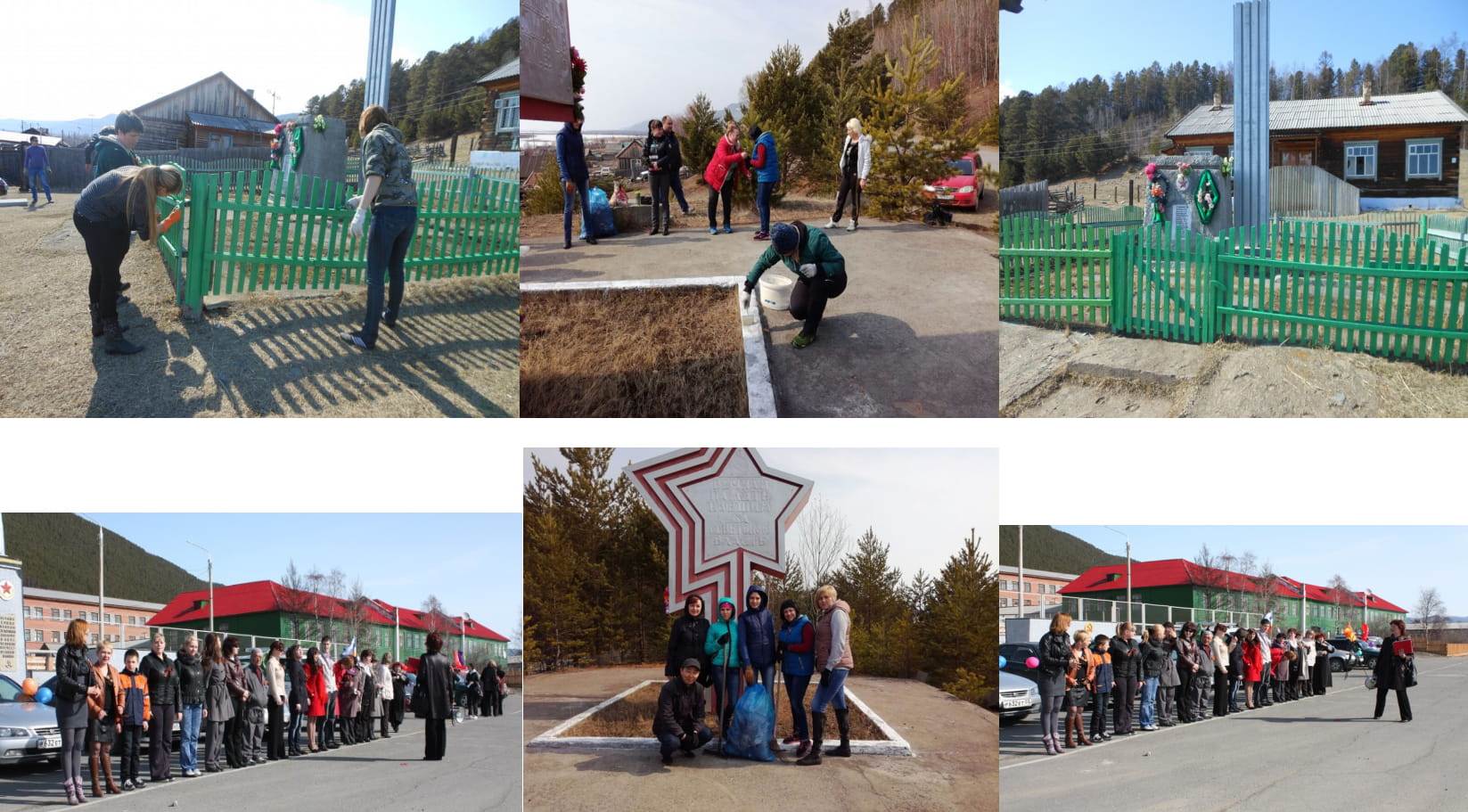 